Poniedziałek 29.06.20 r „ Wakacje”Zajęcia popołudniowePoproście rodzica o odczytanie fragmentu wiersza Danuty Gellnerpt."Piłka"                                    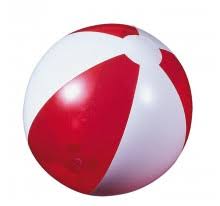  PO CICHUTKU ,PO KRYJOMUWYSKOCZYŁA PIŁKA Z DOMU,HOP! HOP! W GÓRĘ W DÓŁPRZESKOCZYŁA ŚWIATA PÓŁ!ZATRZYMAŁA SIĘ POD PŁOTEM,ZATAŃCZYŁA Z BURYM KOTEM,HOP! HOP! RAZ I DWA!OBUDZIŁA ZŁEGO PSA!Zabawa ruchowa z elementem podskoku(doskonalenie koordynacji ruchowej)-mówiąc wierszyk możesz wesoło podskakiwać np.na prawej nodze,na lewej nodze ,obunóżZabawa plastyczna z farbami i nożyczkami (doskonalenie zdolności manualnych -poproście rodzica o narysowanie dużego koła(to będą kontury piłki)-waszym zadaniem będzie zamalowanie całego koła ulubionym kolorem farby -możecie spróbować samodzielnie wyciąć zamalowane koło(proszę pamiętajcie ,że nożyczki są bardzo ostre)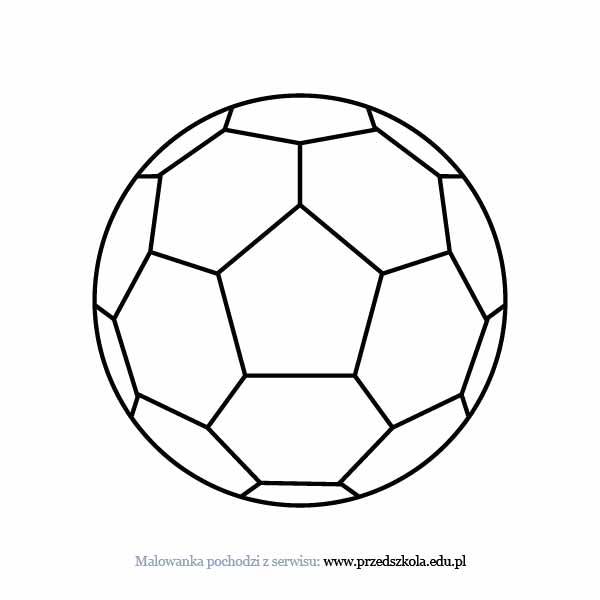  Pokoloruj    Piłkę.Wtorek 30.06.20r.Ćwiczenia poranne do rymowanki „Uśmiechnij się”Najpierw zróbmy dwa podskoki- raz i dwaPotem jeszcze dwa obroty- właśnie takTeraz mi pomachaj ręką- gdybyś mógłA na koniec rymowanki- przysiad zrób.Słuchanie wierszaSłonko mocniej grzeje
zieleni się las,
woła wszystkie dzieci
już wakacji czasMisio się opala i laleczka też,nawet ze swej norki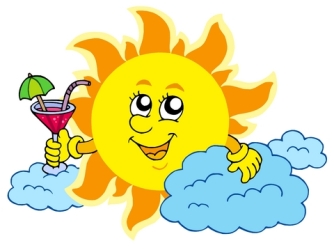 wyjrzał mały jeż.Lato, lato, co wy dzieci na to,
lato, lato przyszło do nas już.Czas już na wakacje,
na wakacje czas,
odwiedzimy rzekę,
odwiedzimy las.Zabierzemy misia i laleczkę też,
tylko w swojej norce
pozostanie jeż.Zabawa przy piosence”Lato czeka”https://www.youtube.com/watch?v=hPfioB70WC0Lato, lato, lato czeka
Razem z latem czeka rzeka
Razem z rzeką czeka las
A tam ciągle nie ma nasLato, lato, nie płacz czasem
Czekaj z rzeką, czekaj z lasem
W lesie schowaj dla nas chłodny cień
Przyjedziemy lada dzieńJuż za parę dni, za dni parę
Weźmiesz plecak swój i gitarę
Pożegnania kilka słów
Pitagoras bądźcie zdrów
Do widzenia wam canto, cantareLato, lato, mieszka w drzewach
Lato, lato, w ptakach śpiewa
Słońcu każe odkryć twarz
Lato, lato,…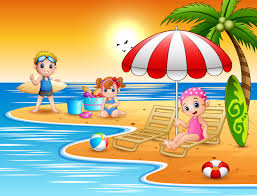 Pokoloruj kolorowanki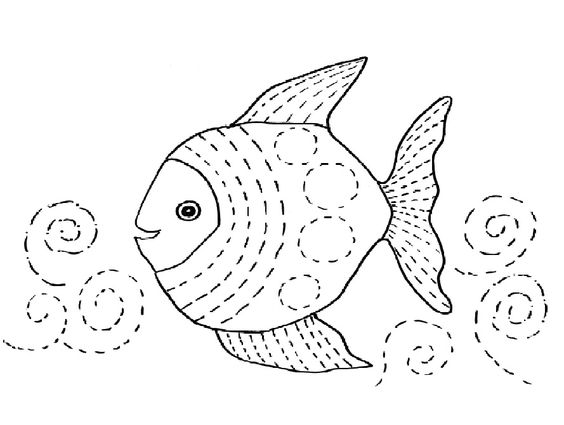 Dokończ rysować muszelki po zaznaczonych liniach i pokoloruj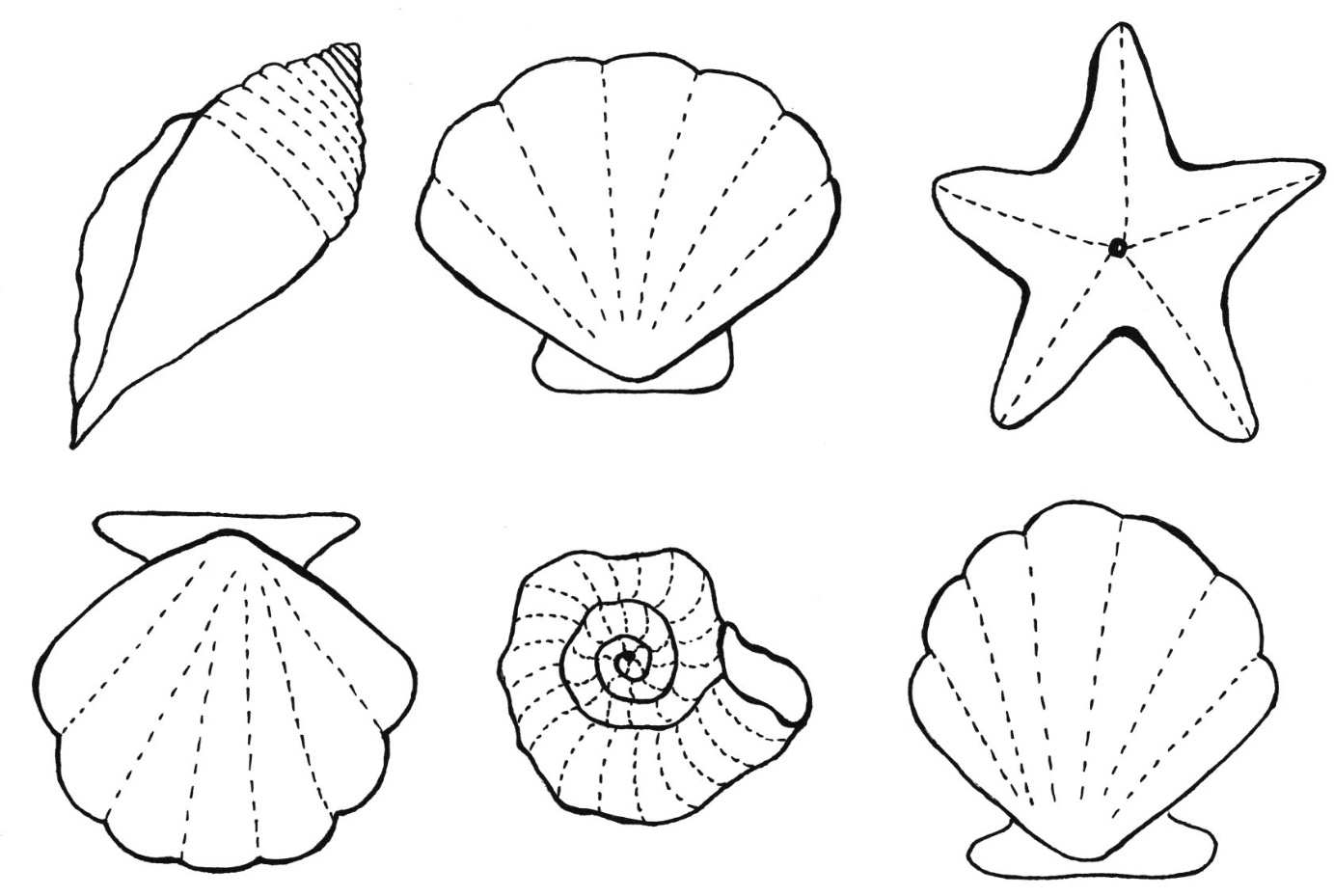 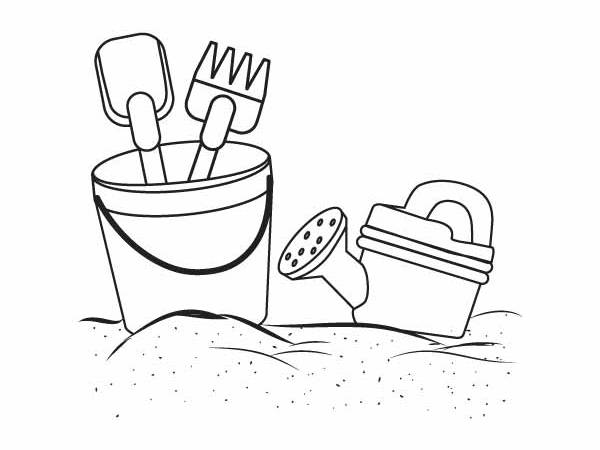 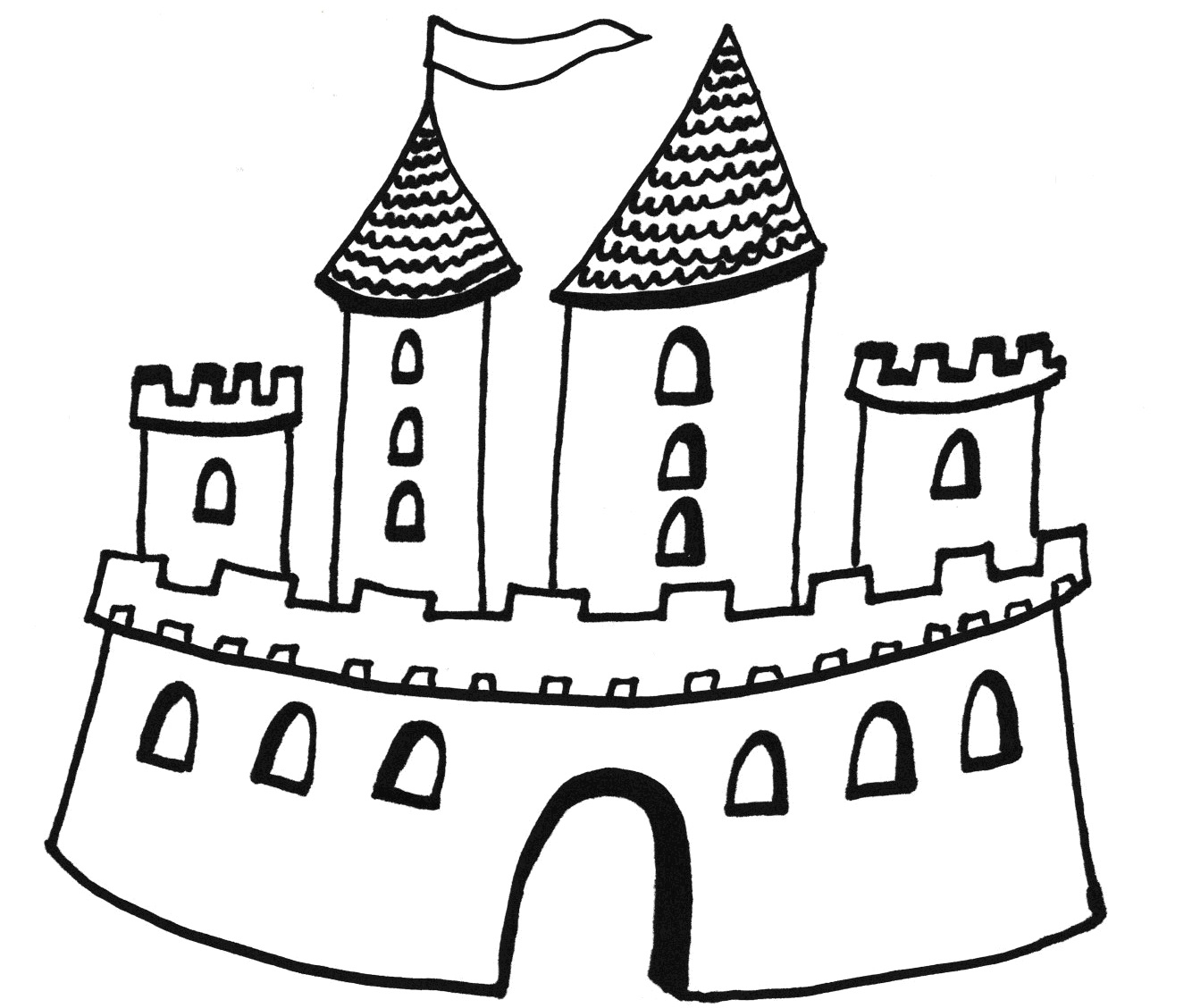 Posłuchajcie wierszaZa dni kilka –o tej porze
będę witać polskie morze.
Bo najbardziej mi się marzy
żeby bawić się na plaży.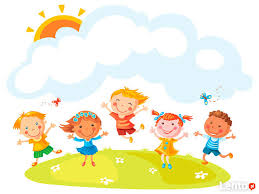 A ja chciałbym dotknąć chmury
i dlatego jadę w góry.
Razem z mamą, razem z tatą
w górach lubię spędzać lato.Morze, góry, las i rzeka
wszystko to już na nas czeka.
Bo zaczęło się już lato
jedźmy mamo, jedźmy tato.KOCHANE PLASTUSIE ! DRODZY RODZICE!WszystkimDZIECIOM i ich Rodzicom życzymy wspaniałych, pogodnych i bezpiecznych wakacji pełnych przygód i niezapomnianych wrażeń.Dziękujemy Rodzicom za całoroczną współpracę.Do zobaczenia we wrześniu!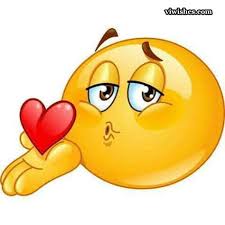 